ALLER – FUTUR PROCHE1 – Lisez l’histoire d’Helene et Marcel. Que vont-ils faire le mois prochain?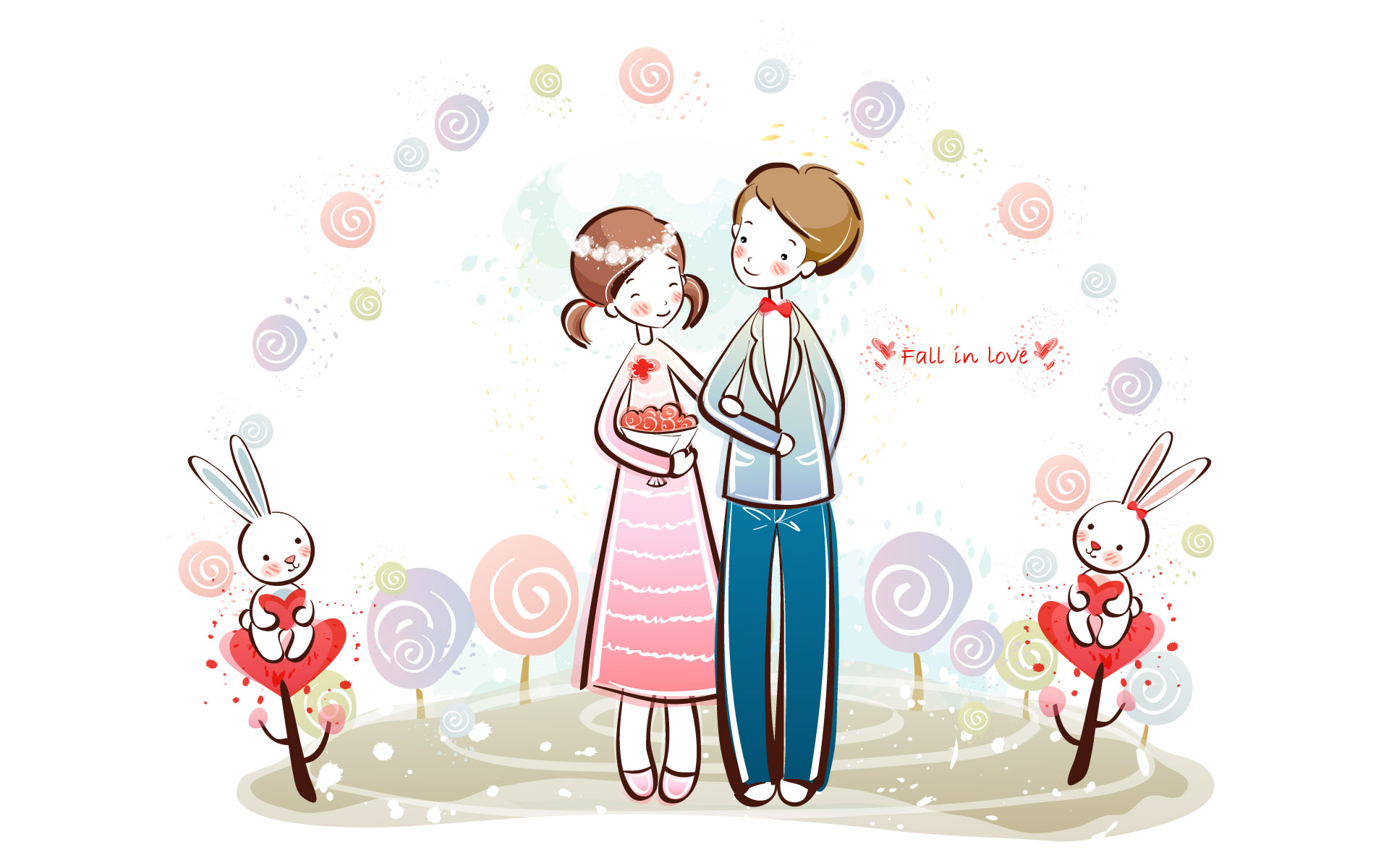 2 – Associez les images avec les phrases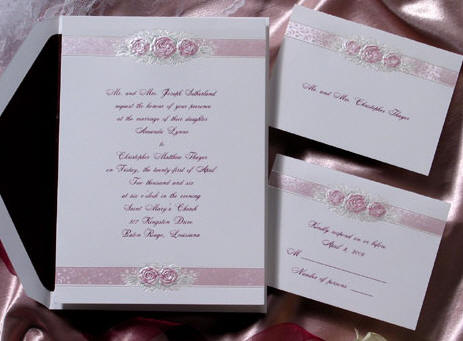 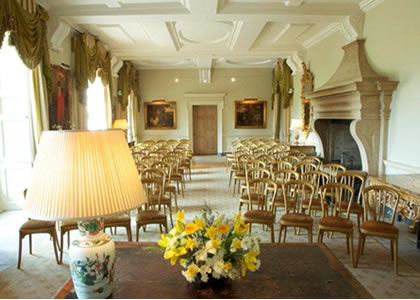 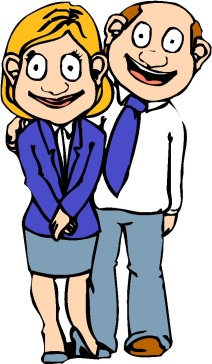 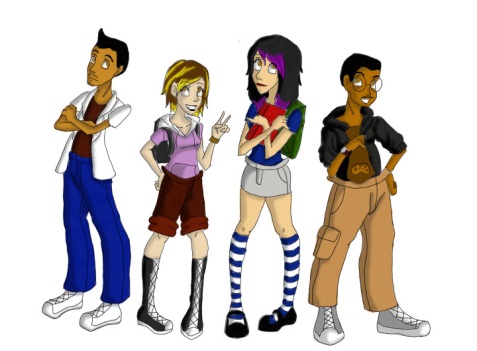 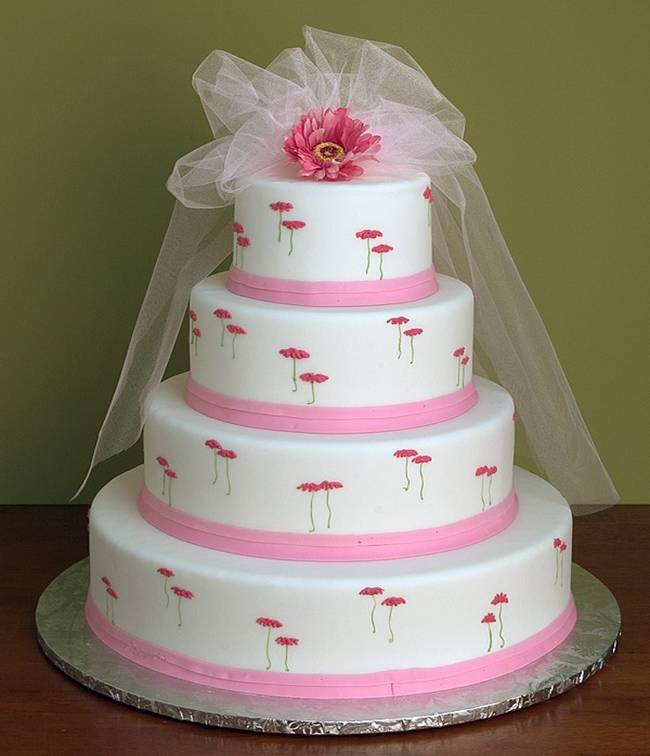 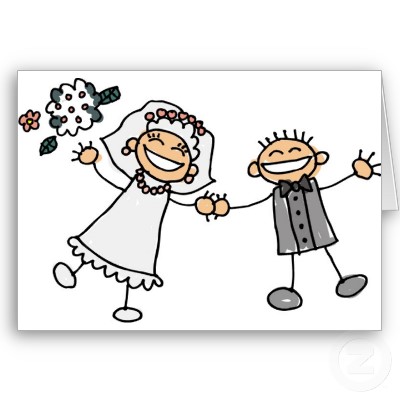 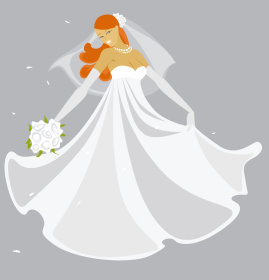 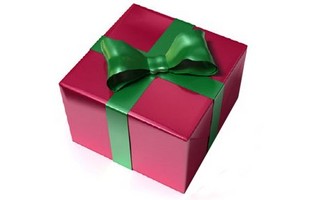 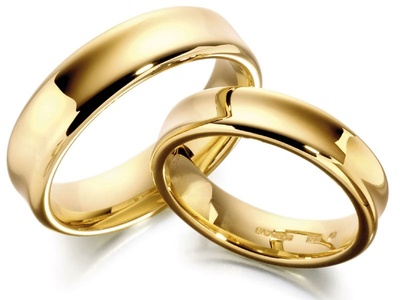 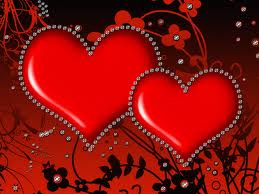 3 – Réécrivez le texte en utilisant il, elle or ils4 – Et vous? Qu’allez-vous faire ce weekend ou la semaine prochaine? …………………………………………………………………………………………………………………………………………………………………………………………………………………………………………………………………………………………………………………………………………………………………………………………………………………………………………………………………………………………………………………………………………………………………………………………………………………………………………………………………………………………………………………………………………………………………………………………………………………………………………………………………………………………………………………………………………………………………………………………………………………………